Elizabeth Alshouse1906 - 1906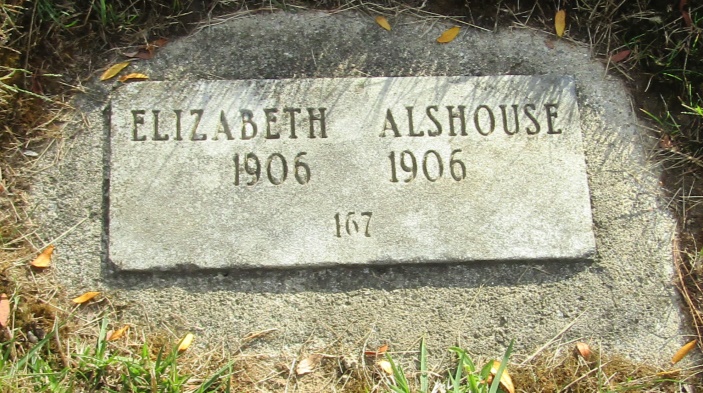 No further information found at this time